A Level MathematicsChapter 7 - MechanicsApplications of ForcesChapter Overview1. Static Particles2. Modelling with Statics3. Friction and Static Particles4. Static Rigid Bodies5. Dynamics and Inclined Planes6. Connected Particles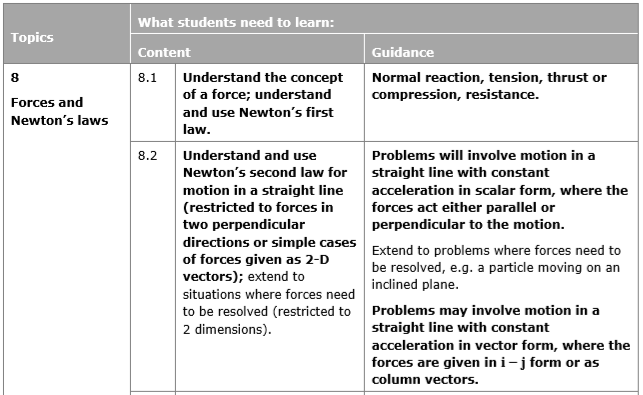 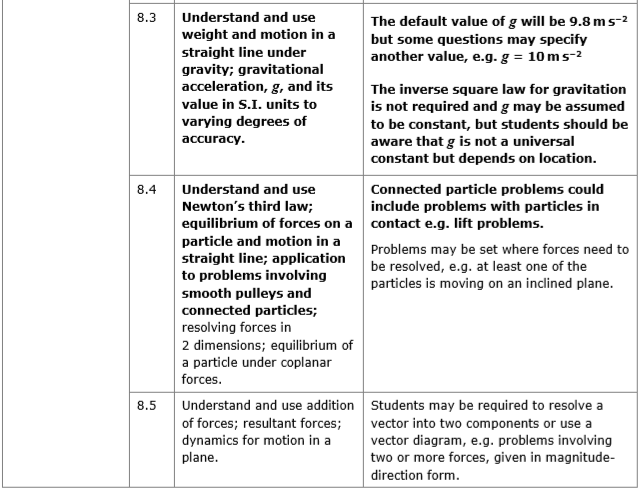 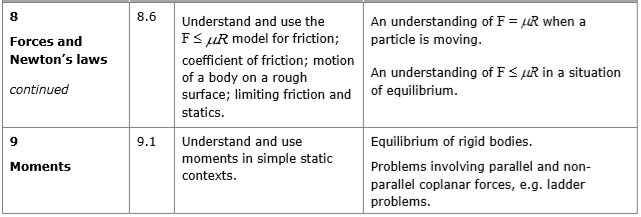 In this chapter, we will bring together everything that we have learned about forces: friction, resolving forces into components, Newton's 2nd law, inclined planes and connected particles, for different, common types of problems.Static ParticlesIf a particle is in equilibrium, the resultant of all forces is 0 and the particle remains at rest.Always draw a diagramResolve the forces, horizontal and vertical, or parallel and perpendicular if on an inclined planeIn each direction, sum of components = 0Solve the resulting equations to find unknown forcesFor particles in equilibrium, you can also use a triangle of forces.ExampleThe diagram shows a particle in equilibrium under the action of four forces as shown in the diagram below. The particle rests on an inclined plane which is set at an angle of 30° to the horizontal.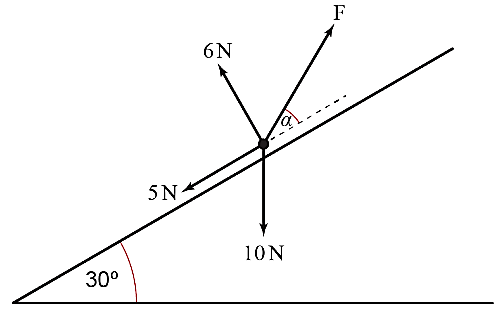 Find the magnitude of force F and the size of the angle, , in degrees giving both answers to two significant figures.Test Your UnderstandingThe diagram shows a particle in equilibrium on an inclined plane under the forces shown. Find the magnitude of the force  and the size of the angle .Hint: Redraw the Q N force